Năm bốn bốn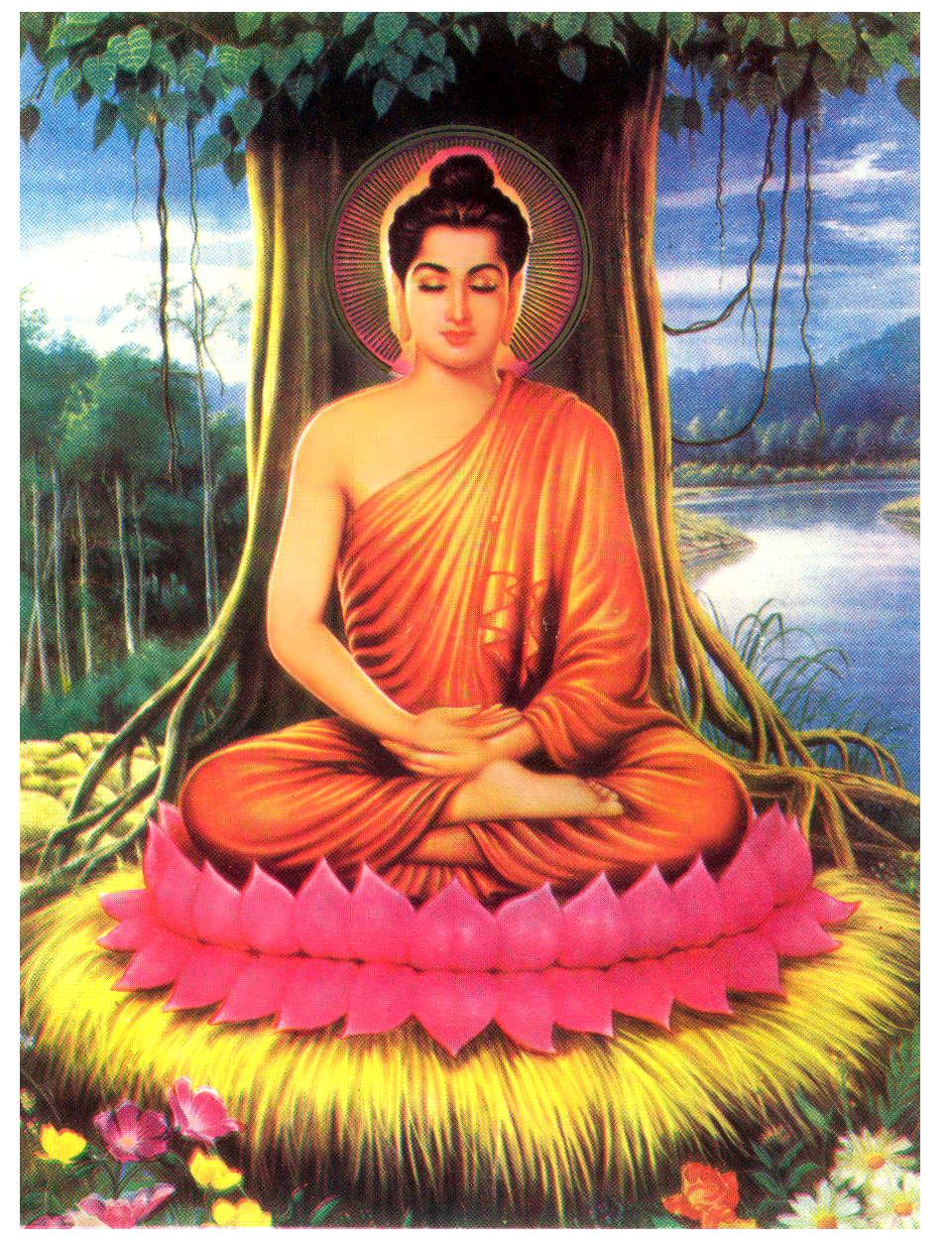 NAM MÔ BẢN SƯ THÍCH CA MÂU NI PHẬTLỜI GIỚI THIỆUĐức Phật xuất thế độ sinh, bốn mươi chín năm ứng cơ thị hiện thuyết pháp giáo hoá, có tới tám vạn bốn ngàn pháp môn, tuỳ theo căn tính của chúng sinh mà thụ nhận. Pháp môn tuy nhiều nhưng không ra ngoài ba môn học Giới - Định - Tuệ. Trong ba môn học ấy Kinh tạng nhiếp về Định, Luật tạng nhiếp về Giới, Luận tạng nhiếp về Tuệ. Hành giả nương vào tam tạng thánh điển của Phật mà tu, mà sửa mình thì sẽ chứng được tam minh, lục thông nhẫn đến quả vị Vô thượng Bồ đề.	Phật giáo kể từ khi du nhập vào Việt Nam, trên hai nghìn năm lịch sử, luôn đồng hành cùng dân tộc. Giáo hội Phật giáo Việt Nam với phương châm hoạt động “Đạo pháp dân tộc chủ nghĩa xã hội” và lý tưởng “Phục vụ chúng sinh là thiết thực cúng dàng Chư Phật”. Trong những năm gần đây, dưới sự dấn thân hành đạo của Chư tôn đức Giáo phẩm, khiến cho đạo pháp ngày càng phát triển, làm hưng long chốn tùng lâm Phật địa; trong sự nghiệp Hoằng pháp lợi sinh cao cả ấy, có sự đóng góp không nhỏ của các Tăng Ni trẻ, với tâm nguyện thiết tha “Trên cầu Phật đạo, dưới độ chúng sinh”, ngày đêm sam học, luôn lấy Giới - Định - Tuệ làm kim chỉ nam cho bước đường tu tập. Tinh tiến như thế, trước là độ mình sau là tấm gương sáng để mọi người soi chung, âu cũng là bản hoài của mười phương ba đời Chư Phật vậy.	Cách đây không lâu, có một vị Tăng là học trò cũ của tôi đem đến một quyển sách có nhan đề “Học Đạo Đức” thỉnh tôi xem qua và cho lời giảo chính. Tuy tôi tuổi cao, sức yếu nhưng vì muốn khích lệ, động viên cho những Tăng Ni hậu học dấn thân trên bước đường Hoằng pháp lợi sinh, trang nghiêm giáo hội. Sau khi đọc, Tôi thấy đây chính là một quyển sách hay, có ý nghĩa rất sâu sắc và mang tính giáo dục lớn; đặc biệt là giáo dục cho giới trẻ. 	Quyển sách tuy không lớn, không dày, không đồ sộ chỉ vỏn vẹn chưa đến 60 trang nhưng chứa đầy ý nghĩa về đạo đức, đặc biệt là tính nhân văn; mỗi câu, mỗi chữ rất chặt chẽ, xúc tích và phù hợp với Thánh giáo cũng như thế học. Tôi nghĩ, nếu đem quyển sách này áp dụng vào cuộc sống, đặc biệt là giới trẻ, nếu đọc tụng hành trì theo chắc chắn sẽ đem lại lợi ích to lớn chẳng thể nghĩ bàn, góp phần không nhỏ trong sự nghiệp cải đổi vận mệnh, thay đổi bản thân, tạo nên một lối sống lành mạnh, nhằm xây dựng một cuộc sống ấm no, hạnh phúc đồng thời cũng góp phần làm cho đất nước và nhân loại ngày càng thêm tốt đẹp.	Chính vì những lợi ích như thế, cho nên Tôi chẳng quản tuổi cao sức yếu, đặc biệt có vài lời giới thiệu tới chư Tôn đức, các học giả, thiện hữu tri thức quyển sách quý này, với mong muốn các quý vị sẽ tư duy đọc tụng, đem áp dụng vào cuộc sống hàng ngày, nhằm đem lại những lợi ích thiết thực, góp phần xây dựng nhân loại ngày càng văn minh hơn, tốt đẹp hơn.	       Trọng Hạ: Tổ Đình Viên Minh trân trọng giới thiệu		                        Đệ Tam Pháp chủ GHPGVN		             Đại lão Hoà Thượng Thích Phổ Tuệ	GIÁO HỘI PHẬT GIÁO VIỆT NAMSA MÔN: THÍCH ĐẠO THỊNH                                     SOẠN TẬPHỌC ĐẠO ĐỨCNGHI LỄ DÀNH CHO KHOÁ TU MÙA HÈ KHOÁ TU GIA ĐÌNH PHẬT TỬĐẠO TRÀNG TỊNH TÔNG HỌC HỘI VIỆT NAM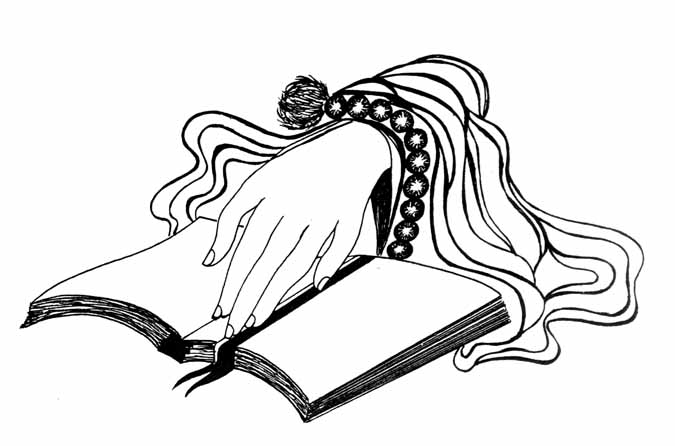         NHÀ XUẤT BẢN HỒNG ĐỨC                HÀ NỘI - PL.2564 - DL. 2020PHẦN NGHI LỄ( Mọi người đều tề chỉnh y phục đứng chắp tay đọc )	Ai nấy cung kính... Dốc lòng kính lạy Phật, Pháp, Tăng thường ở khắp mười phương.                                             (3 lễ) o o o 		Nguyện đem lòng thành kính		Gửi theo đám mây hương		Phảng phất khắp mười phương		Cúng dàng ngôi Tam Bảo		Thề trọn đời giữ đạo		Theo tự tính làm lành		Cùng pháp giới chúng sinh		Cầu Phật từ gia hộ		Tâm Bồ Đề kiên cố		Xa bể khổ sông mê		Chóng quay về bờ giác.     (1 vái) oCúng dàng đoạn, dốc lòng kính lạy Phật, Pháp, Tăng thường ở khắp mười phương.                                       (1 lễ) o o oCon nay xin vì bốn ân, ba cõi, pháp giới chúng sinh, nguyện cho tam chướng tiêu trừ, dốc lòng sám hối.               (1 lễ) o   Đệ tử chúng con… xin chí thành sám hối:   Xưa kia gây nên bao ác nghiệp,  Đều vì vô thỉ tham, sân, si  Bởi thân, miệng, ý phát sinh ra  Hết thảy từ nay xin sám hối.  Bao nghiệp chướng gây nên như thế  Đều tiêu tan một chút không còn  Niệm niệm cùng khắp trong cõi pháp   Độ chúng sinh chứng ngôi Bất thoái.                                                                (1 vái) o o oSám hối phát nguyện rồi, quy mệnh lễ A Di Đà Như Lai cùng Phật, Pháp, Tăng thường ở khắp mười phương.         (1 lễ) o o o  ( Đều ngồi tụng bài tán hương ) 	   Lư hương vừa bén,  	  Chiên đàn khói thơm,	   	  Ngào ngạt muôn ngàn cõi xa,  	  Lòng con kính ngưỡng thiết tha,         Nguyện mong chư Phật thương mà chứng minh.- Nam mô Hương Vân Cái Bồ Tát Ma Ha Tát.                                                                                          (3 lần) o o oTỊNH KHẨU NGHIỆP CHÂN NGÔN- Án-tu lị, tu lị, ma ha tu lị, tu tu lị, tát bà ha.                                                                                            (3 biến) o       TỊNH THÂN NGHIỆP CHÂN NGÔN- Án-tu  đa lị, tu  đa  lị, tu  ma  lị, sa  bà  ha.                                                                                      (3 biến) oTỊNH TAM NGHIỆP CHÂN NGÔN - Án-sa phạ bà phạ, chuật đà sa phạ, đạt ma sa phạ, bà phạ chuật độ hám.            		                                                                (3 biến) o  AN THỔ ĐỊA CHÂN NGÔN    - Nam mô tam mãn đá một đà nẫm, án độ rô độ rô, địa vĩ tát bà ha.                         (3 biến) o PHẢ CÚNG DÀNG CHÂN NGÔN- Án-nga nga nẵng, tam bà phạ phiệt nhật la hộc.                                                                          (3 biến) o KỆ KHAI KINH       Pháp Phật cao sâu rất nhiệm màu,       Nghìn muôn ức kiếp dễ hay đâu,       Con nay nghe thấy xin vâng giữ,       Chân nghĩa Như-Lai nguyện hiểu sâu.- Nam Mô Bản Sư Thích Ca Mâu Ni Phật.                                          (3 lần) o o o                                                    HỌC ĐẠO ĐỨCCHƯƠNG THỨ NHẤTLỜI PHẬT DẠY:		Đấng Đại Giác, Thế Tôn dạy: Được thân người, là việc khóNay được rồi, phải gìn giữNếu để mất, khó được lại.Lời Phật dạy, đúng không saiNếu có ai, tin hiểu đượcThì người đó, có duyên lànhGắng tu thân, chăm làm thiện.Nếu làm thiện, sẽ được phúcGiúp đỡ người, phúc tăng thêmGia sự hưng, tài lộc vượngThọ mạng lâu, không tật bệnh.Sống ở đời, chớ làm ácNếu làm ác, thọ khổ lâuTâm ưu sầu, luôn phiền muộnSống không vui, chết đọa lạc.Lời Phật dạy, thật không saiNếu có ai, chăm làm thiệnSẽ được phúc, sinh Trời NgườiNếu làm ác, chịu khổ đau.Vậy nên khuyên, hết tất cảKhông luận già, hay còn trẻGắng tu tâm, giữ ý thiệnKhông sát sinh, không trộm cắpKhông tà dâm, không uống rượuKhông nói dối, không thêu dệtKhông đôi chiều, không ác khẩuKhông tham lam, không giận dữKhông si mê, là việc thiện.Thường dùng trí, để quán soiThiện nên làm, ác thì bỏNgười đạo đức, ắt tu theo Mãi về sau, được an lạc.CHƯƠNG THỨ HAIBIẾT ƠN CHA MẸ		Đạo làm con, phải báo hiếu		Không báo hiếu, trái đạo trời		Vậy nên khuyên, khắp tất cả		Chớ bỏ qua, ắt thành người.		Sinh ta ra, là cha mẹ		Mẹ mang thai, cha gồng gánh		Tháng thứ nhất, thai tựa sương		Tháng thứ hai, thai định hình		Tháng thứ ba, thai dần lớn		Tháng thứ tư, biết giới tính		Tháng thứ năm, xương hình thành		Tháng thứ sáu, đủ các căn		Tháng thứ bảy, xương dần chắc		Tháng thứ tám, trong ngoài đủ		Tháng thứ chín, đến kỳ sinh.		Khi sinh con, cha mẹ khóc		Mẹ đớn đau, cha lo lắng		Ngóng từng giây, mong từng phút		Con chào đời, được bình an		Cha mới vui, mẹ mới cười		Đông vừa qua, thu lại tới		Mẹ nuôi con, bao cực khổ		Ướt mẹ nằm, ráo cho con		Khi con khóc, mẹ dỗ dành		Con không vui, mẹ lo lắng.		Ngon con ăn, đắng mẹ nuốt		Bao cực khổ, mẹ chẳng than		Bao trái ngang, cha gồng gánh		Cốt con ngoan, cha mẹ mừng.				Con ốm đau, cha mẹ lo		Con khóc to, cha mẹ xót		Con an giấc, cha mẹ vui		Con lớn khôn, cha mẹ cười.		Đạo làm con, phải nhớ lấy		Công cha nặng, như núi Tản				Nghĩa mẹ lớn, tựa biển khơi		Là con hiếu, chớ được quên.CHƯƠNG THỨ BATU HỌC ĐẠO ĐỨC		Nhìn con lớn, cha mẹ vui		Dạy cho con, học đạo đức		Nếu con ngoan, phải thuận thành		Vâng lời cha, vâng lời mẹ.		Học văn chương, ý phải thẳng		Học đạo đức, tâm phải ngay		Đi thưa cha, về trình mẹ		Có ông bà, phải thưa trước.		Khi tới trường, kính thầy cô		Nếu kết giao, chọn bạn hiền		Đi tới nơi, về tới chốn		Chớ la cà, cha mẹ lo.Khi ra đường, gặp người lớn		Phải chào hỏi, phải kính thưa		Đi đúng làn, không lạng lách		Làm tổn người, khiến mình đau.Về tới nhà, phải chu đáo		Dọn phòng xá, cho sạch sẽ		Sách vở học, phải gọn gàng		Học xong rồi, phải cất đi. 		Chữ Thánh Hiền, phải kính trọng		Biết kính trọng, được thông minh		Chớ coi khinh, vứt bừa bãi		Nếu bừa bãi, học không vào. 		Tuổi còn nhỏ, cốt đạo đức		Luôn hiếu thảo, với bậc trên		Em kính anh, anh nhường nhịn		Anh em hoà, gia sự hưng. 		Khi dùng cơm, phải chú ý		Ăn từ tốn, chớ tham lam 		Thức ăn đủ, không lấy thêm			Cơm trong miệng, hết mới vào.		Không ồn ào, khua bát đũa		Không nói cười, mất uy nghi		Khi ăn xong, đứng dậy dọn		Nhà cửa sạch, mới rời đi.CHƯƠNG THỨ TƯÂN NẶNG QUỐC GIA		Ân quốc gia, luôn phải nhớ		Chim có tổ, người có tông		Bậc có công, ta phải báo		Biết tự hào, người Việt Nam.	Sử sách ghi, ta thường đọc	Học để nhớ, để biết ơn	Yêu tổ quốc, yêu đồng bào	Sống làm sao, cho xứng đáng.       Con của Rồng, cháu của Tiên       Trăm anh em, khi dựng nước       Nửa theo cha, nửa theo mẹ       Mẹ lên rừng, cha xuống biển.     Xây thành luỹ, đặt quốc hiệu     Các vua Hùng, gọi Văn Lang     An Dương Vương, gọi Âu Lạc	     Tích nỏ thần, mãi khắc ghi.     Triệu Đà Vương, mưu xảo quyệt     Lấy người Việt, trị người Việt     Khiến đất nước, chịu lầm than     Dân cơ hàn, bao khổ cực.     Đất Mê Linh, sinh Nữ Tướng     Là Trưng Trắc, và Trưng Nhị     Đuổi Tô Định, quét Hán gian     Rửa hận nước, trả thù nhà.     Thế giặc mạnh, nước còn xuân     Hai Bà đi, dân lại khóc     Ách đô hộ, lắm lầm than     Triệu Thị Trinh, toan khởi nghĩa.     Năm Nhâm Tuất, rằm tháng giêng     Có Lý Bôn, dựng cờ nghĩa     Triệu Quang Phục, Tướng Phạm Tu      Tướng Tinh Thiều, cùng hợp sức.     Đuổi Tiêu Tư, đón Hợp Phố     Dẹp quân Lương, xưng Hoàng Đế     Năm bốn bốn, dựng kinh đô            Đặt quốc hiệu, là Vạn Xuân.     Cuộc khởi nghĩa, Mai Thúc Loan     Thu Châu Hoan, đuổi giặc Đường     Từ Hùng Sơn, tới Vạn An     Thống giang sơn, xưng Hoàng Đế.     Đất Đường Lâm, sinh Hổ Tướng     Anh Phùng Hưng, em Hải, Dĩnh     Dựng cờ nghĩa, quét giặc thù            Thu Tống Bình, xưng Hoàng Đế.            Khúc Thừa Dụ, lấy Tống Bình            Phục danh nghĩa, thật tự chủ     Dương Đình Nghệ, đuổi Chính, Tiến            Giành Đại La, lo việc nước.     Ngô Quyền Vương, phá Nam Hán     Sông Bạch Đằng, sử chói chang     Thành Cổ Loa, đặt triều chính     Hai sáu năm, cai trị nước.     Loạn sứ quân, dân khổ cực     Đinh Bộ Lĩnh, phất cờ lau     Dẹp sứ quân, xưng Hoàng Đế     Mở vận nước, dựng kinh đô.     Lê Đại Hành, nối nghiệp vua     Xưng Hoàng Đế, dẹp xâm lăng     Xây bờ cõi, dựng cơ đồ     Trong ngoài yên, dân lạc nghiệp.     Sư Vạn Hạnh, giải sấm truyền     Lê vận hết, Lý đi lên     Đào Cam Mộc, quân dân đồng     Cùng suy tôn, Lý Công Uẩn.    Lý Thái Tổ, chiếu rời Đô    Từ Hoa Lư, về Đại La    Mộng rồng vàng, đổi Thăng Long    Tạo kế lâu, truyền tám đời.    Trần Thủ Độ, lập kế sâu    Đưa Trần Cảnh, lên Hoàng Đế    Nối nhà Lý, rạng nhà Trần    Ngàn đời sau, dân còn nhớ.    Từ Thái Tông, đến Nhân Tông    Bi Trí Dũng, được vẹn toàn    Chống quân Nguyên, đuổi giặc thù    Vững biên cương, yên bờ cõi.    Chốn rừng thiêng, non Yên Tử    Tâm hướng Phật, chí xuất gia    Thái Tông về, Nhân Tông tới    Bỏ cao sang, hành khổ hạnh.    Tâm chứng ngộ, được giải thoát    Mở thiền phái, lập tông phong    Đi khắp nơi, truyền đạo đức    Khiến dân an, hành chính đạo.    Hưng Đạo Vương, Trần Quang Khải    Các tướng tài, lập chiến công    	Báo quốc ân, phụ triều chính    	Khắp năm châu, danh lừng lẫy.    	Mười hai vua, triều nhà Trần    	Mở giang sơn, thông vận nước    	Dân an cư, dân lạc nghiệp    	Lý sang Trần, dân hạnh phúc.    	Hồ Quý Ly, mưu đoạt vị    	Trị bảy năm, thì mất nước    	Kỷ thuộc Minh, hai mươi mùa    	Dân lầm than, toan khởi nghĩa.    	Đất Lam Sơn, hội nhân tài   	Dựng cờ xí, đuổi giặc Minh    	Thống giang sơn, lập cơ đồ    	Bình Định Vương, khôi Đại Việt.   	Một trăm năm, mười đời vua    	Khi thịnh đạt, lúc suy vi   	Đặt khoa thi, chọn người hiền    	Trọng tiến sĩ, khắc bia truyền.Mạc Đăng Dung, mưu soán đoạtCướp vương vị, bức Chiêu TôngTự xưng vương, truyền hậu bốiĐược năm đời, sáu lăm năm.Qua Lê sơ, tới Lê mạtChống họ Mạc, phục giang sơnNăm mươi năm, Nam-Bắc triềuDân lầm than, bao khổ cực.Mạc bại vong, Lê toàn thắngNhà Lê suy, Trịnh tiếm quyềnCung vua Lê, phủ chúa TrịnhKhiến vận nước, như dây cuốn.Đất Tây Sơn, sinh Nguyễn HuệBa ra Bắc, ba về NamDẹp nhà Trịnh, phù nhà LêDiệt quân Thanh, xưng Hoàng Đế.Khi Nguyễn Hoàng, lánh về NamTrọng khai hoang, nhẹ tô thuếĐược lòng dân, gọi “Chúa Tiên”Tạo cơ đồ, cho họ Nguyễn.Vua Nguyễn Ánh, hiệu Gia LongThống sơn hà, yên bờ cõiĐịnh kinh đô, xưng Hoàng ĐếĐặt tên nước, là Việt Nam.Ba triều vua, đầu độc lậpDân ấm no, rộng bờ cõiKỳ Pháp thuộc, dân lầm thanMười đời sau, Bảo Đại cuối.Yêu tổ quốc, thương đồng bào Bến Nhà Rồng, Bác ra điTìm con đường, cứu dân tộcVị lãnh tụ - Hồ Chí Minh.Bác bôn ba, bao cực khổLúc Châu Âu, khi Châu ÁTại Hồng Kông, thành lập ĐảngĐất Cao Bằng, lưu sử xanh.Tại Ba Đình, đất lịch sửNgày mồng hai, thu tháng chínNăm bốn lăm, Bác tuyên đọcBản tuyên ngôn, khai sinh nước.Điện Biên Phủ, khắc dấu sonLừng Năm châu, chấn Địa cầuVõ Nguyên Giáp, lập công đầuQuyết tiến lên, giành chiến thắng.Pháp chưa đi, Mỹ lại tớiQuân với dân, chung một lòngĐánh giặc Mỹ, đuổi giặc nhàHợp Bắc Nam, về một mối.Ngày ba mươi, tháng tư ấyNăm bảy lăm, vui mừng nhấtTin thắng trận, truyền khắp nơiBắc-Trung-Nam, đồng một dải.Khơ-me Đỏ, nổi lòng thamĐánh Tây Nam, hại dân lànhVụ thảm sát, tại Ba ChúcLà tội ác, bọn diệt chủng.Quân dân ta, quyết tự vệGiữ biên cương, yên bờ cõiChống Pol Pot, giúp nước bạnThoát diệt chủng, được bình an.Năm bảy chín, giặc tràn quaMuốn dân ta, thành nô lệChúng xua quân, toan kéo tớiKhắp vùng biên, là chiến trường.Nhân dân ta, đã đoàn kếtChống xâm lăng, đuổi giặc TàuVững giang sơn, vẹn lãnh thổTa toàn thắng, giặc rút lui.Sau giải phóng, xoá giặc đóiChống quan liêu, bỏ bao cấpNguyễn Văn Linh, nói và làmQuyết đổi mới, đến thành công.Các lãnh đạo, cùng chung tayLo việc nước, sửa việc nhàTheo định hướng, rộng kết giaoKhắp năm châu, cùng phát triển.Nhớ ơn Đảng, ơn Tổ quốcTa phải sống, cho có íchLấy đức hạnh, lấy nhân từLấy lòng trung, xây dựng nước.CHƯƠNG THỨ NĂMLẬP CHÍ THÀNH TÀI		Tuổi dần lớn, trí cũng khôn		Phải lập chí, cho thành tài		Học điều hay, tránh điều dở		Phải nhận thức, được chính tà.			Chính thời theo, tà thì bỏ		Học chăm lo, không lười biếng		Nếu lười biếng, tuệ lu mờ		Kiến thức rỗng, thi không được.	     Nhớ công sinh, khắc công dưỡng	     Bao khó nhọc, lắm gian lao	     Nay gắng học, để báo đền	     Quyết thành tài, lưu sử sách.	     Xưa đến nay, ta đều có	     Bậc xuất chúng, bậc anh tài	     Tất cả đều, từ lập chí	     Học không ngừng, mới thành công.	     Từ ngàn xưa, đến ngày nay	     Nếu không học, lòng bị rỗng	     Nếu bị rỗng, hư cả đời	     Buồn cha mẹ, thẹn họ hàng.	     Nếu làm người, phải lập chí	     Học cái hay, hành điều tốt	     Gần bạn hiền, xa bạn ác	     Chớ ham chơi, chớ đua đòi.	     Nếu đua đòi, gia đình khổ	     Làm con ngoan, luôn phải nhớ	     Muốn thành công, trong sự nghiệp	     Phải lập chí, học thành tài.CHƯƠNG THỨ SÁULỰA CHỌN VIỆC LÀM		Học xong rồi, chọn việc làm		Làm việc thiện, làm việc tốt		Ích cộng đồng, ích nhân sinh		Lợi gia đình, hưng tổ quốc.		Tìm việc làm, nếu không được		Đừng vội vàng, đừng chán nản		Việc chưa hợp, có thể đổi		Hãy kiên trì, sẽ thành công.		Việc nếu hợp, nhưng còn khó		Phải cố gắng, đừng bỏ cuộc		Chớ núi này, trông núi khác		Suốt cuộc đời, vẫn trắng tay.		Có việc hay, phải cố gắng		Làm cho được, làm cho xong		Người có thể, ta cũng vậy		Khó đến đâu, không bỏ cuộc.		Nếu việc ác, chớ có làm		Dẫu tiền nhiều, dù lợi lắm		Lợi trước mắt, hại về sau		Bậc quân tử, quyết không làm.		Việc phạm pháp, việc gian tà		Việc của ma, đâu chính đáng		Bậc chính nhân, không làm vậy		Nếu cố làm, phi đạo đức.CHƯƠNG THỨ BẢYHƯỚNG ĐẾN THÀNH CÔNG		Người xưa dạy, ta phải nhớ		Việc không khó, nếu chí bền		Dù dời non, hay lấp biển		Nếu có chí, ắt thành công.	     Nếu một khi, có vấp ngã	     Hãy đứng lên, đừng nản chí 	     Phải bước đi, về phía trước	     Nếu không dừng, sẽ đến đích.	     Đi ngày đàng, học sàng khôn	     Học điều hay, làm việc tốt	     Người thành công, ta cũng vậy	     Không bỏ cuộc, ắt làm nên.	     Miện vinh quang, luôn toả sáng	     Đón người tài, đợi người đức	     Ta gắng sức, sẽ thành công	     Khéo vun trồng, được hái quả.	     Dù vất vả, dù gian lao	     Việc thanh cao, nên phải gắng	     Nếu không gắng, thì thất bại	     Ta cố gắng, sẽ thành công.	     Việc thành công, do người nghĩ	     Không suy bì, không mặc cảm	     Lòng ta an, tâm ta đủ	     Không chấp thủ, đó thành công.	     Người thành công, không phiền não	     Không tự cao, không tự mãn	     Sống chan hoà, sống bao dung	     Sống thuỷ chung, không bội ước.	     Người thành công, sống có tình	     Lo cho bạn, trọng nhân nghĩa	     Mỗi hành động, mỗi suy nghĩ	     Chớ lợi mình, mà hại người.	     Nghĩ điều lành, làm điều thiện	     Chí rộng lớn, vì quốc gia	     Hướng ra xa, khắp mọi loài	     Ấy gọi là, người thành công.CHƯƠNG THỨ TÁMLÒNG TỪ TRẢI KHẮP		Làm người phải, sống có “Tâm”		Làm người phải, sống có “Đức”		Tâm là gốc, Đức là cành		Tâm, Đức thành, gọi bậc Trí.Là bậc Trí, sống khoan dung		Sống nhân từ, và đức hạnh		Biết yêu thương, đến mọi người		Giúp mọi loài, được hạnh phúc.Người có Tài, cần vị tha		Sống khoan hoà, không vị kỷ		Thường hoan hỷ, làm điều thiện		Được như vậy, sẽ bình an.		Khi giúp người, không cầu báo		Khi giúp vật, chẳng cầu ơn		Người giúp ta, ta phải báo		Vật giúp ta, ta phải đền.		Đối với mình, luôn răn nhắc		Đối với người, sống vị tha		Đối với vật, phải từ bi		Tham-sân-si, là việc ác.		Ác không theo, thiện gắng làmChăm giúp người, chăm giúp vậtĐối mọi loài, sống bình đẳng		Trải yêu thương, cho rộng khắp.CHƯƠNG THỨ CHÍNHƯỚNG TÂM HỌC ĐẠO		Biết rõ khổ, hiểu rõ không		Thân vô thường, pháp vô ngã		Luôn biến đổi, không thực có		Vạn vật chung, quy luật ấy.		Biết vô thường, nên học đạo		Ác không theo, thiện gắng làm		Nếu làm thiện, thì được phúc		Sinh Trời Người, sinh cõi Phật.	     Vui thế gian, là giả tạm	     Vui cõi Phật, mới bình an	     Không sinh già, không bệnh chết	     Luôn an vui, gọi Niết Bàn.	     Người học đạo, nếu hiểu được	     Pháp thế gian, luôn biến đổi	     Như mây nổi, tựa phù du	     Như sương mai, như điện chớp.	     Vô thường đến, phải ra đi	     Không mang theo, được vật gì	     Chỉ có nghiệp, là chung mãi	     Nghiệp có thiện, nghiệp có ác.	     Ác thì xuống, thiện đi lên	     Học chớ quên, hai điều đó	     Luật nhân quả, rõ không sai	     Tu để mai, được lợi ích.                              CHƯƠNG THỨ MƯỜIXẢ BỎ TÀI VẬT     Người thành công, không vọng chấp	    Nếu vọng chấp, sẽ khổ đau	    Rõ trước sau, đều là giả	    Mượn cái giả, để hiện chân.	    Vật ngoài thân, đừng chấp trước	    Giống như nước, sẽ cạn đi	    Cho tới khi, không còn thấy	    Như đám mây, qua bầu trời.	    Phật dạy đời, nên buông xả	    Xả tài vật, xả lòng tham	    Xả đam mê, buông sở thích	    Xả thành tích, buông sự nghiệp.	    Trao cho con, dạy cho cháu	    Biết lo toan, biết điều hành	    Biết việc rành, biết phát thu	    Ta nên tu, cầu giải thoát. 		Hạnh Bồ Tát, thường xả ly		Đạo từ bi, ban trải khắp		Ta sắp xếp, lại thời gian		Bớt lo toan, chăm việc chính.		Ta tuổi cao, ta sẽ yếu		Khi tuổi già, ta sẽ bệnh		Nếu ta bệnh, ta sẽ chết Nếu ta chết, đem được gì?		Biết thế thì, nên buông bỏ		Cầu giải thoát, cầu ngộ tâm		Không mê lầm, trong nẻo ác		Không tạo tác, nghiệp khổ đau.CHƯƠNG MƯỜI MỘTBÁO HIẾU TỔ TIÊNSống trước sau, luôn phải nhớNhớ công đức, của tổ tiênNhớ báo ân, cha mẹ hiềnNghĩ phúc điền, từ đâu có.  Lời Phật dạy, phải khắc ghiCha nhiều đời, mẹ nhiều kiếpKhắp tông thân, cả họ hàngNhớ báo ân, mong độ hết.Đem Phật pháp, giác ngộ choChớ đắn đo, đừng chậm trễLập trai đàn, thỉnh chư TăngTụng kinh văn, đem hồi hướng.Chăm phóng sinh, thêm tạo phúcẤn tống Kinh, tô tượng PhậtCúng Tam Bảo, thí chúng sinhĐem báo ân, cha mẹ hiền.Nhớ sinh tiền, ta còn béCông cha cao, nghĩa mẹ dàyĐức tổ tiên, ân nặng trĩuLàm con hiếu, chớ được quên.Muốn ghi tên, nơi cửa PhậtPhải hết lòng, hiếu mẹ chaHiếu ông bà, hiếu tổ tiênLo báo đền, cho rộng khắp.CHƯƠNG MƯỜI HAINHẸ GÓT VỀ TÂY		Thân mộng huyễn, giả tạm này		Trước ta vay, nay ta trả		Có gì đâu, mà quyến luyến		Nếu xao xuyến, gọi phàm phu.Tâm đạo đủ, sẽ biết ngay		Quán hết thảy, đều giả tạm		Đủ duyên đến, hết duyên đi		Không tham si, không vọng chấp.		Lấy công phu, xin hồi hướng		Đem phát nguyện, cầu vãng sinh		Về Tây Phương, An Lạc Quốc		Thành tựu rồi, hết khổ đau.		Phật Di Đà, đã phát nguyện		Chúng sinh ở, khắp mười phương		Nghe tên Ta, lòng vui mừng		Muốn sinh về, cõi nước Ta		Dốc một lòng, luôn nhớ nghĩ Chuyên trì niệm, danh hiệu Ta.Hoặc từ một, đến bảy ngàyNhẫn mười câu, đem hồi hướngNguyện sinh về, cõi nước TaNếu người đó, không sinh vềCõi nước Ta, thì Ta thềMãi sẽ không, thành Chính Giác.Nương nguyện đó, phải khắc sâuKhông nghi ngờ, không nhạo bángTâm quyết định, hướng về Tây       Dốc một lòng, chuyên trì niệm       Danh hiệu Phật, A Di Đà       Niệm cho chuyên, niệm cho nhất       Không xen tạp, không gián đoạn       Không vấn vương, không lùi bước.     Mọi thứ giả, Phật mới chân     Biết vậy nên, ta phát nguyện     Nguyện kiên cố, chẳng đổi thay     Nếu không may, thân này bệnh     Càng tin sâu, càng nguyện thiết     Dẫu thân này, có mất đi     Chẳng cần chi, phải lưu luyến     Vì đã nguyện, về Tây Phương.     Quán thân này, là túi da     Có gì vui, mà đam chấp     Ví ngôi nhà, đã mục nát     Tường lở long, mái siêu vẹo     Kèo lún sụt, nóc tan hoang     Cùng lửa dữ, cháy ngày đêm     Chúng yêu ma, côn trùng độc     Mọi hiểm nguy, đang chờ sẵn.     Biết thế nên, ta phải bỏ     Không luyến lưu, không chấp trước     Dẫu thân này, có hiểm nguy     Chỉ một lòng, chuyên niệm Phật     Phật sẽ đến, an ủi ta     Phật sẽ qua, không hư dối     Ta không thoái, chí nguyện sinh     Ánh quang minh, Phật liền tới.     Trên hư không, Phật Di Đà     Và Quán Âm, cùng Thế Chí     Chúng Bồ Tát, cầm tràng phan     Nhạc âm vang, hương sực nức     Trước mắt ta, lúc bấy giờ     Phật phóng quang, đưa tay đón     Kim đài trao, trong khoảnh khắc     Ta nhẹ gót, thẳng về Tây.     Ao Liên Trì, chín phẩm hoa     Thức gá sen, là cha mẹ     Hoa vừa nở, thấy Phật luôn     Tai tinh nghe, vi diệu Pháp     Tâm vui mừng, trong chính định     Được trí tuệ, đắc thần thông     Khoảng sát na, lên bất thoái     Chứng vô sinh, thành bất tử.Chúng cõi đó, ai cũng đượcVô lượng thọ, vô lượng quangHết sinh tử, sạch khổ đauMãi về sau, tới thành PhậtVậy mới khuyên, khắp tất cảHết chúng sinh, thảy mọi loàiNhớ tu tâm, làm việc thiệnNên phát nguyện, về cõi kiaĐức Từ Phụ, A Di ĐàĐang chờ đón, chúng ta sangĐồng cất vang, tiếng niệm PhậtCùng nhẹ gót, thẳng về Tây.    o o oTÂM KINH BÁT NHÃ BA- LA- MẬT- ĐAKhi ngài Quán Tự Tại Bồ Tát, thực hành sâu xa pháp Bát nhã Ba-la-mật-đa. Ngài soi thấy năm uẩn đều không liền độ thoát hết thảy khổ ách.Này ông Xá Lợi Tử! Sắc chẳng khác không, không chẳng khác sắc, sắc tức là không, không tức là sắc, thụ, tưởng, hành, thức cũng đều như thế.Này ông Xá Lợi Tử! Tướng không của mọi pháp, không sinh, không diệt, không nhơ, không sạch, không thêm, không bớt; cho nên trong chân- không, không có sắc, không có thụ, tưởng, hành, thức; không có mắt, tai, mũi, lưỡi, thân, ý; không có sắc, thanh, hương, vị, xúc, pháp; không có nhãn- giới, cho đến không có ý-thức giới; không có vô- minh, cũng không có cái hết vô-minh; cho đến già, chết, cũng không có cái hết già, chết; không có Khổ, Tập, Diệt, Đạo, không có trí tuệ, cũng không có chứng đắc, vì không có chỗ chứng đắc.Bồ Tát y theo Bát nhã Ba-la-mật-đa, nên tâm không ngăn ngại, vì không ngăn ngại, nên không sợ hãi, xa hẳn mộng tưởng điên đảo, đạt tới cứu kính Niết-bàn. Chư Phật trong ba đời cũng y vào Bát nhã Ba-la-mật-đa mà được đạo Vô thượng Chính đẳng Chính giác. Cho nên biết Bát-nhã Ba-la-mật-đa là đại thần chú, là đại minh chú, là vô thượng chú, là vô đẳng đẳng chú, trừ được hết thảy khổ; chân thực không hư. Vì vậy nói ra bài chú Bát nhã Ba-la-mật-đa, liền nói bài chú rằng: “Yết-đế, Yết-đế, Ba-la Yết-đế, Ba-la tăng Yết đế, Bồ-Đề tát-bà-ha, ma-ha Bát-Nhã-Ba-La-Mật-Đa”                                                                                   (3 lần) o o oCĂN BẢN THẦN CHÚ DIỆT HẾT THẢYTỘI CHƯỚNG ĐƯỢC SINH VỀ TỊNH ĐỘ: ๏- Nẵng mồ a di đá bà dạ, đá tha dà đá dạ,   ๏đá địa dạ tha, a di rị đô  bà  tì, a di rị đátất đam bà tì, a di rị đá tì ca lan đế, a di                                              ๏rị đá tì ca lan đá, dà di nhị, dà dà na, chỉ                                  ๏đá ca lệ  sa   bà     ha.  	       (3 lần).  o o o		Hội lớn chốn Liên Trì		Đức Di Đà Như Lai		Và Quán Âm, Thế Chí		Cùng ngự tọa sen đài		Toà vàng trên tiếp dẫn		Thệ độ khắp muôn loài		Giũ sạch kiếp trần ai.- Nam Mô Liên- Trì Hội- Thượng Phật Bồ Tát Ma- Ha- Tát.                       (3 lần)  o o o	BÀI TÁN KHEN NGỢI ĐỨC PHẬT A DI ĐÀ	Phật  Di  Đà   mình   vàng   rực    rỡ,∆            | |     O          | |          o  |      o  |       ๏ | | Tướng  tốt  thay  trong  sáng  khôn  bì, 	O                 | |      O            | |        o  |        o  |     O  | | Mi   trắng   tỏa  Tu   Di   năm    núi,O            | |          O        | |     o  |     o   |       O   | | Mắt  như  bốn  biển  lớn  trong  xanh, O             | |        O         | |       o  |      o  |       O   | | Hào  quang  hóa  Phật  vô   số     ức,O              | |           O         | |       o  |   o  |      O   | |Hóa  Bồ  Tát   cũng   thật   vô    biên,O           | |      O          | |         o  |       o  |     ๏   | | Bốn  mươi  tám  nguyện  độ  chúng  sinhO             | |         O               | |        o  |     o |       O   | |Chín  phẩm  hàm  linh  đăng  bỉ    ngạn.O                | |           O           | |       o  |    o  |     O   | | Nam  Mô Tây Phương Cực Lạc Thế  Giới ∆ O          | |      O            | |           O      | |     o   |    ๏ | | Đại  Từ  Đại  Bi    A  Di  Đà     Phật.O         | |    o  |   O | |   O      | |    ๏   |         O - Nam Mô A Di Đà Phật... A Di Đà Phật...- Nam Mô Quán Thế Âm Bồ Tát.                                                                                        (10 lần) o - Nam Mô Đại Thế Chí Bồ Tát.                                                                                             (10 lần) o- Nam Mô Địa Tạng Vương Bồ Tát.                                                                                (10 lần) o- Nam Mô Thanh Tịnh Đại Hải Chúng Bồ Tát.                                                                                (10 lần) oNguyện đem công đức này		Trang nghiêm Phật Tịnh Độ		Trên đền bốn trọng ân		Dưới cứu ba đường khổ		Nếu có ai thấy nghe		Đều phát tâm Bồ Đề		Hết một báo thân này		Đồng sinh về Cực Lạc.      Nguyện sinh Tây Phương Tịnh Độ trung    Cửu phẩm liên hoa vi phụ mẫu    Hoa khai kiến Phật ngộ vô sinh    Bất thoái Bồ Tát vi bạn lữ. - Nam mô Tây Phương Cực Lạc Thế Giới Đại Từ Đại Bi Tiếp Dẫn Đạo Sư A Di Đà Phật.                                                 (3 lần) o o oTAM TỰ QUY:- Tự quy y Phật đương nguyện chúng sinh thề giải đại đạo phát vô thượng tâm.                                                                                      (1 lễ) o                                               - Tự quy y Pháp đương nguyện chúng sinh thâm nhập Kinh tạng trí tuệ như hải.                                                                                    (1 lễ) o                                  - Tự quy y Tăng đương nguyện chúng sinh thống lý đại chúng nhất thiết vô ngại.                                                                                   (1 lễ) o     HÒA NAM THÁNH CHÚNG 		Nguyện dĩ thử công đức		Phổ cập ư nhất thiết		Ngã đẳng dữ chúng sinh				       Giai cộng thành Phật đạo.       o o oNAM MÔ A DI ĐÀ PHẬT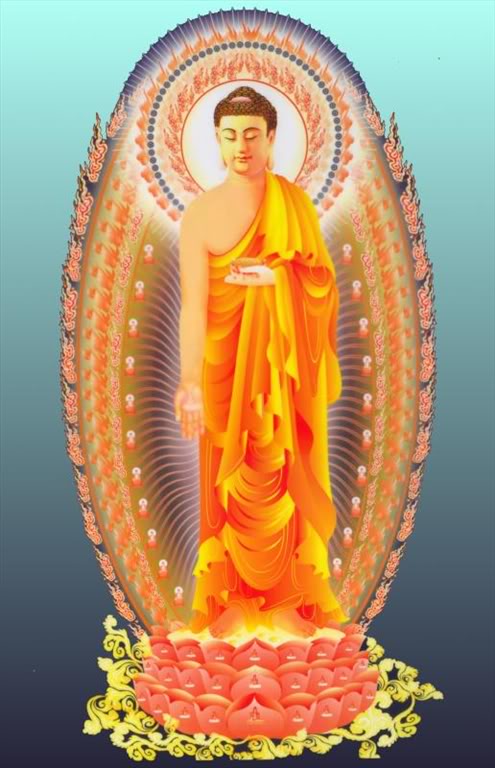 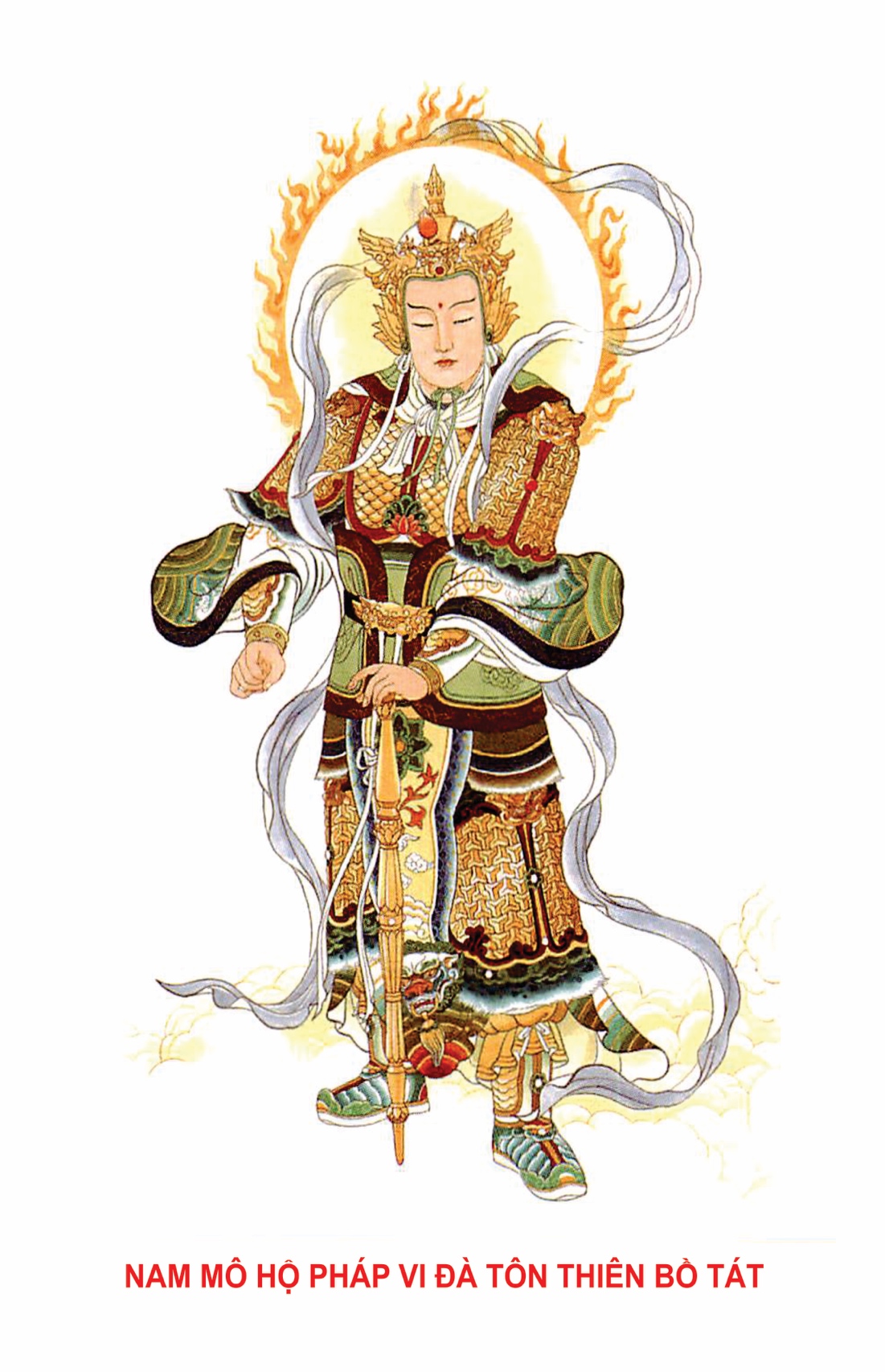 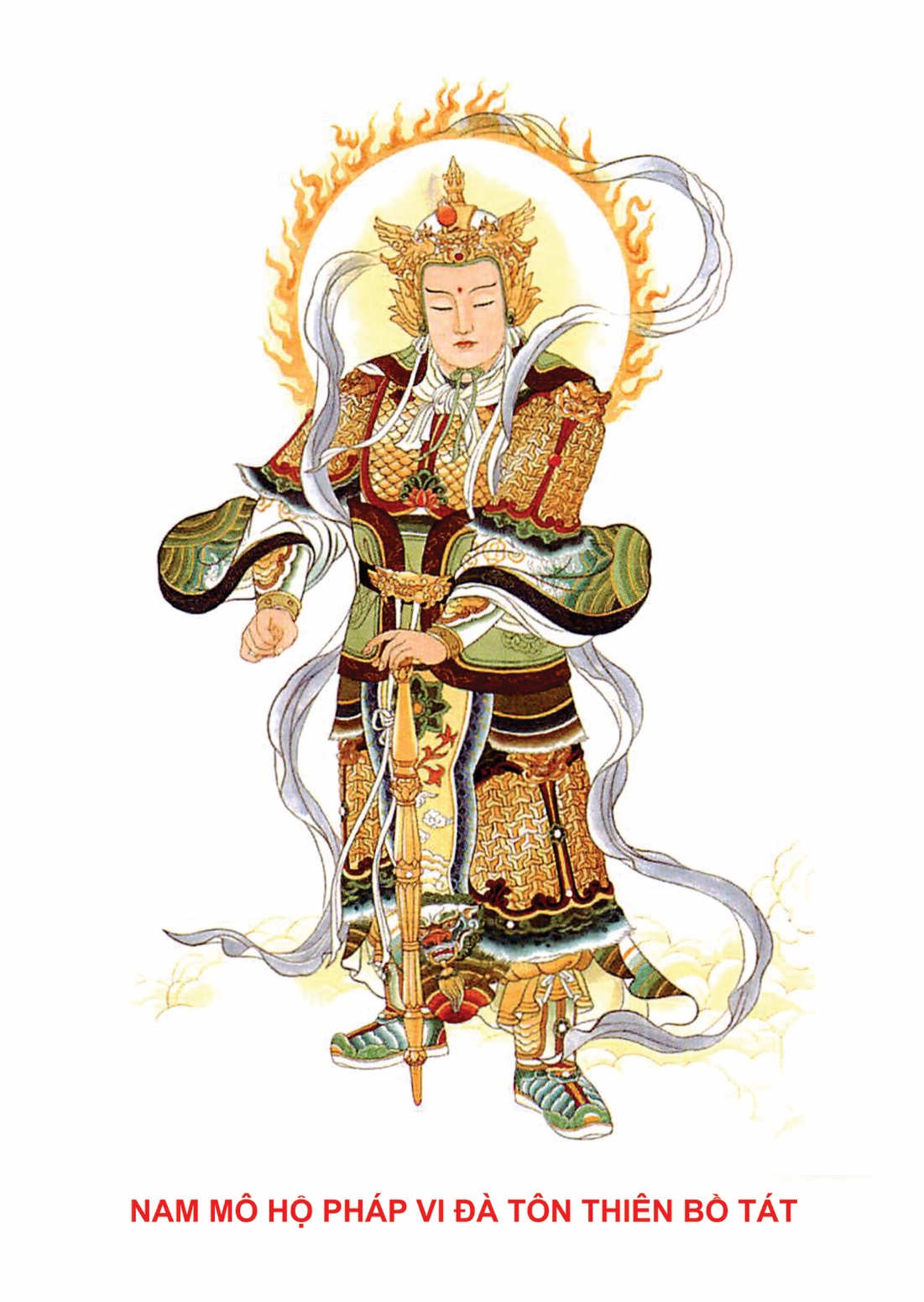 HỌC ĐẠO ĐỨCNGHI LỄ DÀNH CHO KHOÁ TU MÙA HÈKHOÁ TU GIA ĐÌNH PHẬT TỬĐẠO TRÀNG TỊNH TÔNG HỌC HỘI VIỆT NAMHỘI LUẬT GIA VIỆT NAMNHÀ XUẤT BẢN HỒNG ĐỨCĐịa chỉ: 65 Tràng Thi-Quận Hoàn Kiếm-Hà NộiEmail: nhaxuatbanhongduc@yahoo.com		ĐT: 04-3 9260024 – Fax : 04-3 9260031-------------------------Chịu trách nhiệm xuất bảnBÙI VIỆT BẮCSoạn tậpSA MÔN: THÍCH ĐẠO THỊNHTrình bày và kỹ thuật vi tính:ĐĐ. Thích Giác TâmIn 3000 cuốn, khổ 15 x 24 cm, tại Công  ty TNHH In và Thương mại Trường Xuân. Địa chỉ: Tầng 4, số E1, khu X1 đường Phạm Hùng, P. Mỹ Đình 1, Q. Nam Từ Liêm, TP. Hà Nội.Số xác nhận ĐKXB: 2018 - 2020/CXBIPH/16 - 31/HĐ.Quyết định XB số: 615/QĐ-NXBHĐ, ngày 5 tháng 6 năm 2020.In xong và nộp lưu chiểu năm 2020. ISBN: 978- 604-9976-71-1.